Are you looking for a fun activity for your family to do over the long holiday break??  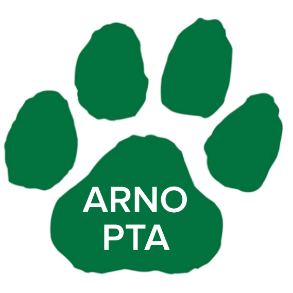 We have just the solution for you!!!!Arno PTA has joined with Roosevelt Lanes to bring you a afternoon of family fun!
December 27th from 3-6pm 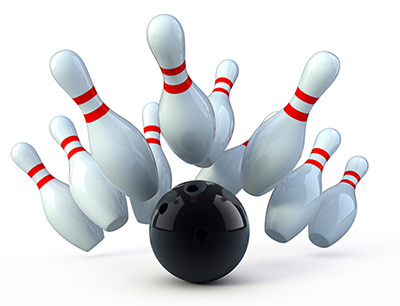 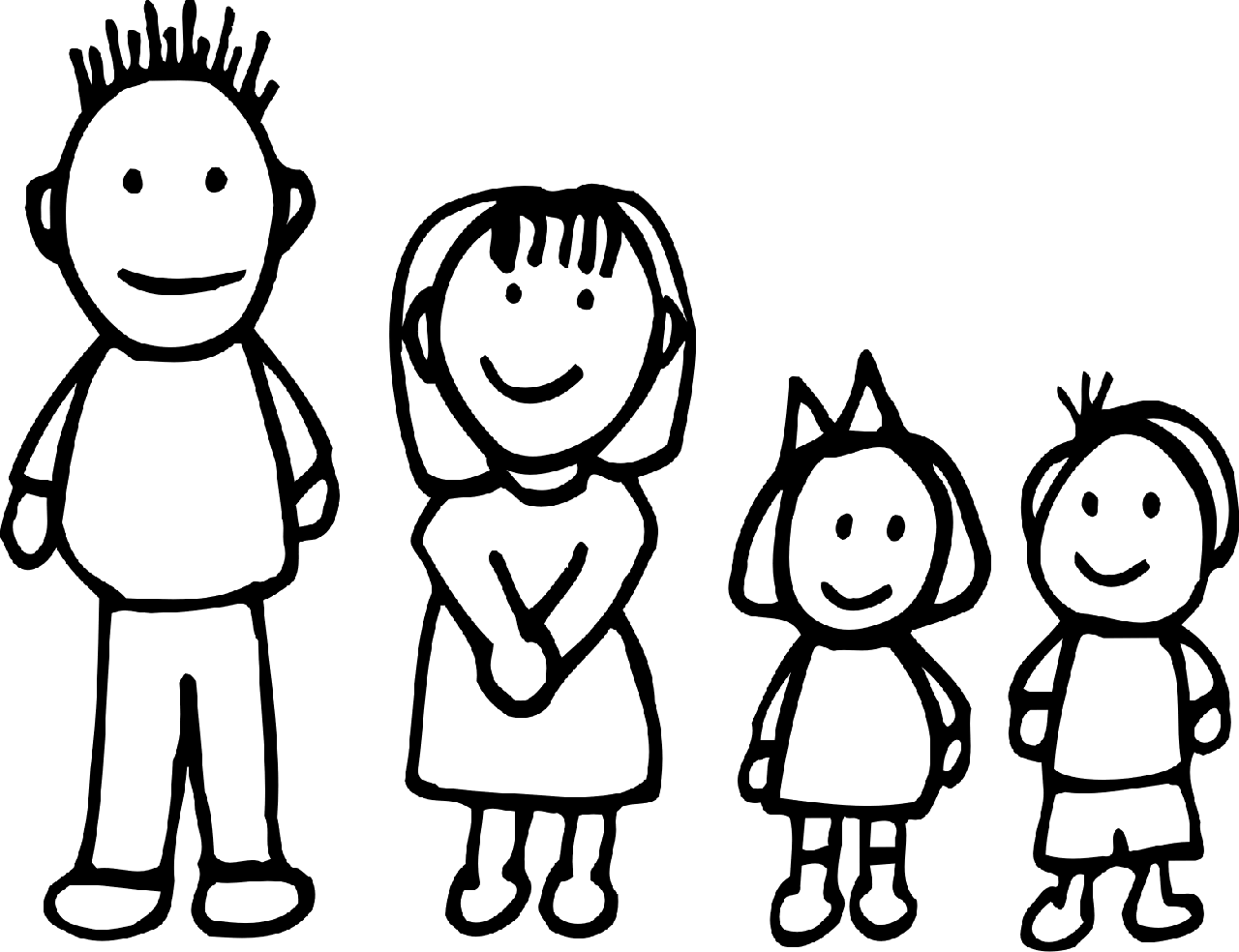 $11 per person3 hours of bowling 2 slices of pizza & popShoe Rental included in priceBring the entire family (except the 4 legged ones) to share in this fun event!!!Please RSVP by the 22nd! Due to planning a big event this will be a firm date.If you have any questions, please feel free to email arnopta@gmail.comPlease make checks out to ARNOPTA__________________________________________________________Student Name: _______________________ Teacher: _______________ Amount Enclosed: _____________________